แบบรายงานข้อมูลประกอบการพิจารณาคัดเลือกหมู่บ้านสารสนเทศเพื่อการพัฒนาคุณภาชีวิตระดับจังหวัด ปี 2560บ้าน....ลำภาศ.....หมู่ที่.....4....ตำบล.....บ้านมุง...อำเภอ.......เนินมะปราง.........จังหวัดพิษณุโลกเป็นหมู่บ้านเศรษฐกิจพอเพียงต้นแบบหรือไม่     เป็น  ปี..............................   ไม่เป็นผู้นำ และคนในหมู่บ้าน มีความสนใจ ใฝ่รู้ และให้ความสำคัญกับ ICT และการจัดการข้อมูลเพื่อนำไปใช้ประโยชน์ ได้แก่ 2.1) ชื่อ-สกุล..........นางวาสนา ศิริมาลา...........2.2) ตำแหน่ง..........ผู้ช่วยผู้ใหญ่บ้าน........2.3) วุฒิการศึกษา..............มัธยมศึกษาตอนปลาย (ม.6)..................อาคารศูนย์เรียนรู้ชุมชน     มี   ไม่มี (พร้อมรูปภาพประกอบ)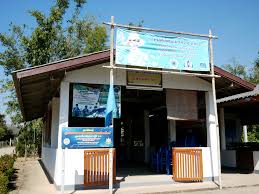 อุปกรณ์คอมพิวเตอร์ภายในศูนย์เรียนรู้ชุมชน   มี ...................... เครื่อง  ไม่มีอินเทอร์เน็ตภายในศูนย์เรียนรู้ชุมชน   มี   ไม่มีโครงการ/กิจกรรมเด่นที่เคยได้รับการสนับสนุนจากหน่วยงานภาครัฐ ภาคเอกชน และองค์กรปกครองส่วนท้องถิ่น ฯลฯ  ในด้านการพัฒนาหมู่บ้านได้แก่ (กิจกรรมอะไร/งบประมาณเท่าไร/ของหน่วยงาน)3.1) ......ด้านสาธารณูปโภค ติดตั้งแสงสว่างรายทาง งบประมาณ 1 ล้านบาท/ ทางหลวงชนบท ...........3.2) ........................................................................................................................................................3.3) ........................................................................................................................................................โครงการ/กิจกรรมเด่นที่ผู้นำชุมชนร่วมกันคิด/ร่วมกันดำเนินการแก้ไขปัญหาด้วยตนเองภายในหมู่บ้าน7.1) .............การทำฝายชะลอน้ำเฉลิมพระเกียรติ จำนวน 2 แห่ง........7.2) ........................................................................................................................................................7.3) ........................................................................................................................................................รางวัลที่ทางหมู่บ้าน หรือผู้นำชุมชนเคยได้รับ ได้แก่8.1) ..................ได้รับรางวัลการบริหารจัดการกองทุนหมู่บ้านดีเด่น ระดับอำเภอ................................8.2) ........................................................................................................................................................8.3) ........................................................................................................................................................ข้อมูลอื่น ๆ (ถ้ามี) .........................................................................................................................................................................................................................................................................................................................................................................................................................................................................................................................................................................................................................................................................................................................................................................................................................................................................................................................................................................................................................................................................................................................................